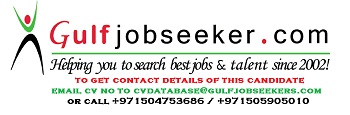 Gulfjobseeker.com CV No: 1480188ObjectiveTo work in an esteem organization where I can groom and apply all my skills and can be successful. The objective of acareer is to work with devotion, responsibility, loyalty, honestly & in greaterinterest of the company.To work in an esteem organization where I can groom and apply all my skills and can be successful. The objective of acareer is to work with devotion, responsibility, loyalty, honestly & in greaterinterest of the company.EducationExperience        Elite Pharma, 9.5 km sheikhupura road, Lahore, 5th Jan 2015 to 31st Aug 2015.As a Pharmacist of Injectable section.Green Pharmacy, Faisal Town, Lahore, 3rd March 2012 to 10th Dec 2014.As a Pharmacist. Novamed Pharmaceutical Company, Ferozpur road, Lahore, July to august, 2009.As an internee.        Elite Pharma, 9.5 km sheikhupura road, Lahore, 5th Jan 2015 to 31st Aug 2015.As a Pharmacist of Injectable section.Green Pharmacy, Faisal Town, Lahore, 3rd March 2012 to 10th Dec 2014.As a Pharmacist. Novamed Pharmaceutical Company, Ferozpur road, Lahore, July to august, 2009.As an internee.Personal DetailsProfile SummaryAn enthusiastic with highly motivated and innovation skills having Pharm-D degree.Eager to learn new experiences and knowledge.